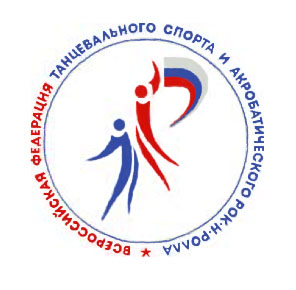 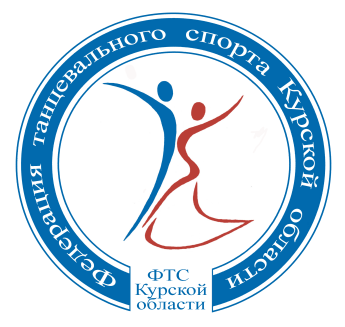 Всероссийская федерация танцевального спортаи акробатического рок-н-роллаАдминистрация Курской областиКомитет физической культуры и спорта Курской области
Федерация танцевального спорта Курской областиДом детского творчества Железнодорожного округа города КурскаП Р Е Д С Т А В Л Я Ю Т:Кубок Губернатора Курской областипо спортивным танцамдата проведения: 26 ноября 2017 годаПриглашение на турнир является основанием вызова спортсменов на соревнование!Программа соревнований массового спортаКубки среди начинающих (соло и пары) проводятся по скейтинг системе.Группы Хобби (пары) и Сеньоры (пары) проводятся по скейтинг системе.Программа соревнований спорт высших достижений* В рамках соревнований пройдет Кубок Губернатора Курской области.Примерное окончание турнира в 21-30До встречи на турнире!!!Команда организаторов«Кубка Губернатора Курской области»Президент ФТС Курской области                                                  Ю.А.ШабановМесто проведенияг. Курск, Мегакомплекс «Гринн», ул. Карла Маркса, 68 6 этаж, концертный зал.Организатор Исполком ФТС Курской области, e-mail: ftskursk@mail.ruТелефон для справок: 8-903-877-26-38, 8-906-692-62-52.Правила проведенияВ соответствии с правилами ФТСААР.СудьиСудейская коллегия - ведущие специалисты ФТСААР,  по  приглашению  организаторов  соревнований.Наличие свидетельства судьи обязательно.Регистрация По квалификационным книжкам, свидетельствам о рождении, медицинским справкам, полюсам о страховании от несчастных случаев. Начало регистрации: за 1,5 часа до начала отделения.Окончание регистрации: за 15 мин. до начала отделения.Прием заявокДо 24 ноября 2017 года.Регистрационный взнос с участников                                                                                                                                                                                                                                                                                                                                                                                                                                   Не выше нормативов, установленных Правилами ФТСААР.Причёски и макияжБудут создавать мастера Имидж-Центр, запись по тел.: +7-950-874-82-62Условия участия парПроезд, питание за счет, командирующих организаций.ПроживаниеБронирование мест самостоятельно. Телефоны гостиниц:гостиница  «Гринн»  +7 (4712) 73-33-00.Награждение победителейКубки, медали, дипломы для финалистов.Допуск тренеровБесплатно, по списку тренеров, пары которых участвуют в турнире.Размер площадкиДве танцевальные площадки: паркет 360 кв. м.Наличие пластиковых накаблучников на обуви у партнерши – ОБЯЗАТЕЛЬНО!!!Счетная комиссияSkatingSystem 5.0  Доржиев Анатолий.Свет В соответствии с Правилами ФТСААР.МузыкаВ соответствии с Правилами ФТСААР.ПроездНа маршрутном такси до ост. «МегаГринн».I отделениеI отделениеI отделениеI отделениеI отделениеI отделениеI отделениеI отделениеНачало регистрации в 08-00.   Начало отделения в 09-30Начало регистрации в 08-00.   Начало отделения в 09-30Начало регистрации в 08-00.   Начало отделения в 09-30Начало регистрации в 08-00.   Начало отделения в 09-30Начало регистрации в 08-00.   Начало отделения в 09-30Начало регистрации в 08-00.   Начало отделения в 09-30Начало регистрации в 08-00.   Начало отделения в 09-30Начало регистрации в 08-00.   Начало отделения в 09-30Площадка «А»Площадка «А»Площадка «А»Площадка «А»Площадка «Б»Площадка «Б»Площадка «Б»Площадка «Б»№ГруппаВозрастПрограмма№ГруппаВозрастПрограмма1Дети, Н2 (соло)(2010 г. р. и моложе)W, S3Дети-1, Н2 (соло)(2008 – 2009 г. р.)W, S2Дети, Н2 (пары)(2010 г. р. и моложе)W, S4Дети-1, Н2 (пары)(2008 – 2009 г. р.)W, S5Дети, Н3  (соло) (2010 г. р. и моложе)W, S, Ch7Дети-1, Н3 (соло)(2008 – 2009 г. р.)W, S, Ch6Дети, Н3  (пары)(2010 г. р. и моложе)W, S, Ch8Дети-1, Н3 (пары)(2008 – 2009 г. р.)W, S, Ch9Дети-2 Н4 (соло)(2006 – 2007 г. р.)W, Q, S, Ch11Юниоры Н4(соло)(2002 – 2005 г. р.)W, Q, S, Ch10Дети-2 Н4 (пары)(2006 – 2007 г. р.)W, Q, S, Ch12Юниоры Н4(пары) (2002 – 2005 г. р.)W, Q, S, Ch13Дети-2 Н5 (соло)(2006 – 2007 г. р.)W, Q, S, Ch, J15Юниоры Н5 (соло)(2002 – 2005 г. р.)W, Q, S, Ch, J14Дети-2 Н5 (пары)(2006 – 2007 г. р.)W, Q, S, Ch, J16Юниоры Н5 (пары)(2002 – 2005 г. р.)W, Q, S, Ch, JII отделениеII отделениеII отделениеII отделениеII отделениеII отделениеII отделениеII отделениеНачало регистрации в 09-30.   Начало отделения в 11-00Начало регистрации в 09-30.   Начало отделения в 11-00Начало регистрации в 09-30.   Начало отделения в 11-00Начало регистрации в 09-30.   Начало отделения в 11-00Начало регистрации в 09-30.   Начало отделения в 11-00Начало регистрации в 09-30.   Начало отделения в 11-00Начало регистрации в 09-30.   Начало отделения в 11-00Начало регистрации в 09-30.   Начало отделения в 11-00Площадка «А»Площадка «А»Площадка «А»Площадка «А»Площадка «Б»Площадка «Б»Площадка «Б»Площадка «Б»№ГруппаВозрастПрограмма№ГруппаВозрастПрограмма17Кубок W (соло) (2008 г.р. и моложе)W19Кубок W (соло)(2007 г.р. и старше)W18Кубок W (пары)(2008 г.р. и моложе)W20Кубок W (пары)(2007 г.р. и старше)W21Кубок S (соло)(2008 г.р. и моложе)S23Кубок S (соло)(2007 г.р. и старше)S22Кубок S (пары) (2008 г.р. и моложе)S24Кубок S (пары)(2007 г.р. и старше)S25Кубок Ch (соло) (2008 г.р. и моложе)Ch27Кубок Ch (соло)(2007 г.р. и старше)Ch26Кубок Ch (пары)(2008 г.р. и моложе)Ch28Кубок Ch (пары)(2007 г.р. и старше)Ch29Кубок Н2 (соло)(2008 г.р. и моложе)W, S31Кубок Н2 (соло)(2007 г.р. и старше)W, S30Кубок Н2 (пары)(2008 г.р. и моложе)W, S32Кубок Н2 (пары)(2007 г.р. и старше)W, S33Кубок Н3 (соло) (2008 г.р. и моложе)W, S, Ch35Кубок Н3 (соло)(2007 г.р. и старше)W, S, Ch34Кубок Н3 (пары)(2008 г.р. и моложе)W, S, Ch36Кубок Н3 (пары)(2007 г.р. и старше)W, S, ChIII отделениеIII отделениеIII отделениеIII отделениеIII отделениеIII отделениеIII отделениеIII отделениеНачало регистрации в 11-00.   Начало отделения в 12-30Начало регистрации в 11-00.   Начало отделения в 12-30Начало регистрации в 11-00.   Начало отделения в 12-30Начало регистрации в 11-00.   Начало отделения в 12-30Начало регистрации в 11-00.   Начало отделения в 12-30Начало регистрации в 11-00.   Начало отделения в 12-30Начало регистрации в 11-00.   Начало отделения в 12-30Начало регистрации в 11-00.   Начало отделения в 12-30Площадка «А»Площадка «А»Площадка «А»Площадка «А»Площадка «Б»Площадка «Б»Площадка «Б»Площадка «Б»№ГруппаВозрастПрограмма№ГруппаВозрастПрограмма37Леди (соло)(2001 г. р. и старше)W, Q, V38Леди (соло)(2001 г. р. и старше)S, Ch, J41Сеньоры (пары)(1982 г. р. и старше)W, Q, V39Хобби (пары)(2001 – 1982 г. р.)W, Q, V42Сеньоры (пары)(1982 г. р. и старше)S, Ch, J40Хобби (пары)(2001 – 1982 г. р.)S, Ch, J43Сеньоры (пары)(1982 г. р. и старше)W, Q, Т, V44Сеньоры (пары)(1982 г. р. и старше)S, Ch, R, J4 отделение4 отделение4 отделение4 отделение4 отделение4 отделение4 отделение4 отделениеНачало регистрации в 12-00.   Начало отделения в 13-30Начало регистрации в 12-00.   Начало отделения в 13-30Начало регистрации в 12-00.   Начало отделения в 13-30Начало регистрации в 12-00.   Начало отделения в 13-30Начало регистрации в 12-00.   Начало отделения в 13-30Начало регистрации в 12-00.   Начало отделения в 13-30Начало регистрации в 12-00.   Начало отделения в 13-30Начало регистрации в 12-00.   Начало отделения в 13-30Площадка «А»Площадка «А»Площадка «А»Площадка «А»Площадка «Б»Площадка «Б»Площадка «Б»Площадка «Б»№ГруппаВозрастПрограмма№ГруппаВозрастПрограмма45Дети-1 «Е»(2008 г.р. и моложе)3 ST47Дети-2 «Е» 	(2006 – 2007 г. р.)3 ST46Дети-1 «Е»(2008 г.р. и моложе)3 LA48Дети-2 «Е» 	(2006 – 2007 г. р.)3 LA49Юниоры-1 «Е»(2004 – 2005 г. р.)3 ST51Юниоры-2 «Е»(2002 – 2003 г. р.)3 ST50Юниоры-1 «Е»(2004 – 2005 г. р.)3 LA52Юниоры-2 «Е»(2002 – 2003 г. р.)3 LA53Дети-1+Дети-2 «Е»(2006 г.р. и моложе)3 ST55Юн-1+Юн-2 «Е»(2002 – 2005 г. р.)3 ST54Дети-1+Дети-2 «Е»(2006 г.р. и моложе)3 LA56Юн-1+Юн-2 «Е»(2002 – 2005 г. р.)3 LA5 отделение5 отделение5 отделение5 отделение5 отделение5 отделение5 отделение5 отделениеНачало регистрации в 15-00.   Начало отделения в 16-30Начало регистрации в 15-00.   Начало отделения в 16-30Начало регистрации в 15-00.   Начало отделения в 16-30Начало регистрации в 15-00.   Начало отделения в 16-30Начало регистрации в 15-00.   Начало отделения в 16-30Начало регистрации в 15-00.   Начало отделения в 16-30Начало регистрации в 15-00.   Начало отделения в 16-30Начало регистрации в 15-00.   Начало отделения в 16-30Площадка «А»Площадка «А»Площадка «А»Площадка «А»Площадка «Б»Площадка «Б»Площадка «Б»Площадка «Б»№ГруппаВозрастПрограмма№ГруппаВозрастПрограмма57Юн-1+Юн-2 «Е+Д»(2002 – 2005 г. р.)4 ST59Мол.+Взр. до «С»(2001 г. р. и старше)5 ST58Юн-1+Юн-2 «Е+Д»(2002 – 2005 г. р.)4 LA60Мол.+Взр. до «С»(2001 г. р. и старше)5 LA61Дети-1отк.             (2008 г.р. и моложе)6танцев62Дети-2 «Е+Д» 	(2006 – 2007 г. р.)4 ST63Дети-2 «Е+Д»	(2006 – 2007 г. р.)4 LA64Юниоры-1 «Е+Д»(2004 – 2005 г. р.)4ST66Юниоры-2 «Е+Д»(2002 – 2003 г. р.)4 ST65Юниоры-1 «Е+Д»(2004 – 2005 г. р.)4 LA67Юниоры-2 «Е+Д»(2002 – 2003 г. р.)4 LA6 отделение6 отделение6 отделение6 отделение6 отделение6 отделение6 отделение6 отделениеНачало регистрации в 17-30.   Начало отделения в 19-00Начало регистрации в 17-30.   Начало отделения в 19-00Начало регистрации в 17-30.   Начало отделения в 19-00Начало регистрации в 17-30.   Начало отделения в 19-00Начало регистрации в 17-30.   Начало отделения в 19-00Начало регистрации в 17-30.   Начало отделения в 19-00Начало регистрации в 17-30.   Начало отделения в 19-00Начало регистрации в 17-30.   Начало отделения в 19-00Площадка «А»Площадка «А»Площадка «А»Площадка «А»Площадка «Б»Площадка «Б»Площадка «Б»Площадка «Б»№ГруппаВозрастПрограмма№ГруппаВозрастПрограмма68Дети-2 отк.	(2006 – 2007 г. р.)8танцев69Мол.+Взр. до «В»(2001 г. р. и старше)5 ST70Мол.+Взр. до «В»(2001 г. р. и старше)5 LA71Юниоры-1 отк.       (2004 – 2005 г. р.)5 ST73Юниоры-2 отк.     (2002 – 2003 г. р.)5 ST72Юниоры-1 отк.       (2004 – 2005 г. р.)5 LA74Юниоры-2 отк.     (2002 – 2003 г. р.)5 LA75Молодёжь  отк.     (2001 – 1999 г. р.)5 ST76Молодёжь  отк.     (2001 – 1999 г. р.)5 LA